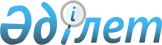 "Ашық деректердің Интернет-порталында орналастырылатын ашық деректер тізбесін бекіту туралы" Қазақстан Республикасы Әділет министрінің 2016 жылғы 26 қаңтардағы № 38 бұйрығына өзгерістер енгізу туралы
					
			Күшін жойған
			
			
		
					Қазақстан Республикасы Әділет министрінің 2018 жылғы 22 мамырдағы № 774 бұйрығы. Қазақстан Республикасының Әділет министрлігінде 2018 жылғы 28 мамырда № 16941 болып тіркелді. Күші жойылды - Қазақстан Республикасы Әділет министрінің м.а. 2022 жылғы 2 ақпандағы № 79 бұйрығымен
      Ескерту. Күші жойылды - ҚР Әділет министрінің м.а. 02.02.2022 № 79 (алғашқы ресми жарияланған күнінен кейін күнтізбелік он күн өткен соң қолданысқа енгізіледі) бұйрығымен.
      БҰЙЫРАМЫН:
      1. "Ашық деректердің Интернет-порталында орналастырылатын ашық деректер тізбесін бекіту туралы" Қазақстан Республикасы Әділет министрінің 2016 жылғы 26 қаңтардағы № 38 бұйрығына (Нормативтік құқықтық актілерді мемлекеттік тіркеу тізілімінде № 12952 болып тіркелген, 2016 жылғы 4 ақпанда "Әділет" ақпараттық-құқықтық жүйесінде жарияланған) мынадай өзгерістер енгізілсін:
      ашық деректердің Интернет-порталында орналастырылатын ашық деректер тізбесінде:
      14, 15 және 40-бағандар алып тасталсын.
      2. Қазақстан Республикасы Әділет министрлігінің Тіркеу қызметі және заң қызметін ұйымдастыру департаменті заңнамада белгіленген тәртіппен: 
      1) осы бұйрықты мемлекеттік тіркеуді; 
      2) осы бұйрық мемлекеттік тіркелген күнінен бастап күнтізбелік он күн ішінде оның қағаздағы және элетрондық түрдегі қазақ және орыс тілдеріндегі көшірмелерін Қазақстан Республикасы нормативтік құқықтық актілерінің эталондық бақылау банкіне ресми жариялау және енгізу үшін "Республикалық құқықтық ақпарат орталығы" шаруашылық жүргізу құқығындағы республикалық мемлекеттік кәсіпорнына жіберуді;
      3) осы бұйрықты ресми жарияланғанынан кейін Қазақстан Республикасы Әділет министрлігінің интернет-ресурсында орналастыруды қамтамасыз етсін.
      3. Осы бұйрықтың орындалуын бақылау Қазақстан Республикасы Әділет министрінің жетекшілік ететін орынбасарына жүктелсін.
      4. Осы бұйрық алғаш ресми жарияланған күнінен кейін күнтізбелік он күн өткен соң қолданысқа енгізіледі.
       "КЕЛІСІЛДІ"
      Қазақстан Республикасының
      Ақпарат және коммуникациялар
      министрі ______________ Д. Абаев
      2018 жылғы "___"______
					© 2012. Қазақстан Республикасы Әділет министрлігінің «Қазақстан Республикасының Заңнама және құқықтық ақпарат институты» ШЖҚ РМК
				
      Қазақстан РеспубликасыныңӘділет министрі 

М. Бекетаев
